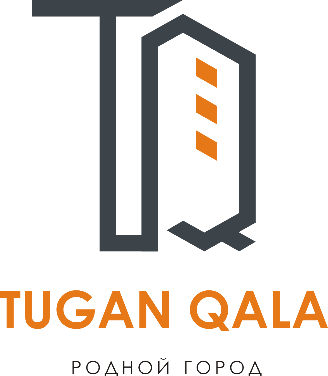 Заявка для участия в отборе проектов «Родного города» в городе Рудный Республики Казахстан«Скульптурная композиция Ребенок-скоморох» по адресу: город Рудный, ул. Мира 1/2Направление развития общественной инфраструктуры:  сооружение, ремонт и благоустройство объектов исторического и культурного наследия (памятников, природных объектов, уникальных ландшафтов и др.)Проектная команда:Кузнецова Ирина БуркутовнаГоловченко Ксения ВалерьевнаКолчанова Марина СергеевнаШестакова Варвара ФилипповнаОмельченко Татьяна Алексеевна (эскиз скульптуры)2023 г.г. РудныйВ Экспертный советЗаявление о допуске проекта к голосованиюНаименование проекта Tugan qala (далее - проект): «Скульптурная композиция «Ребенок-скоморох»Место реализации проекта  г.Рудный, ул. Мира ½ ,  территория парка «Достык»Описание проекта:Тип проекта: сооружение, ремонт и благоустройство объектов исторического и культурного наследия (памятников, природных объектов, уникальных ландшафтов и др.)Описание проблемы, на решение которой направлен проект: нехватка скамеек на площадке, освещения, достопримечательностей, «маленького Арбата» для творческой молодежи (поющей, выступающей, развлекающей).Виды расходов по реализации проекта:Ожидаемые результаты: В 2024 году мы хотим видеть наш замечательный парк с новой  фото-зоной для встреч,  прогулок и отдыха горожан. Для гостей города появляется возможность узнать о развитой театральной деятельности Рудного. Для самих горожан – это дань памяти человеку. Не исключается использование этой площадки для выступления талантливых музыкантов или творческих коллективов, мы верим в возможное появление «малого Арбата».Пользователи проекта:Творческая молодежь, студенты, родители и дети, подростки, проживающие в соседних домах, пожилые жители, гости города.Число прямых пользователей (человек): 200Эксплуатация и содержание объекта общественной инфраструктуры, предусмотренного проектом на первый год:(описание необходимых расходов на эксплуатацию и содержание объекта общественной инфраструктуры, предусмотренного проектом, на следующий год после завершения проекта, с указанием источников предоставления необходимых ресурсов. Например, заработная плата, текущий ремонт, расходные материалы и т.д.)Планируемый срок реализации проекта: 2 месяцаК заявлению прилагаются документы (копии документов, заверенные в установленном порядке, официальным должностным лицом или заявителем):Краткая аннотация проекта «Tuganqala» – на 1 л.Фотографии и снимки места размещения объекта – на 1 л.Технический проект – на 7 л.Копии документов, заверенные представителем акимата района или другим уполномоченным в установленном порядке должностным лицом, подтверждающие право государственной собственности – на 1 л.Документы, подтверждающие стоимость проекта – на 1 л.Согласие с ограничением ответственности – на 1 л.Эскизы (рисунки), характеризующие внешний вид и функциональность объекта–на 6 л.                                    Всего на 18 листах.Сведения о проектной команде:Заявитель: Кузнецова Ирина БуркутовнаСостав проектной команды: Головченко Ксения ВалерьевнаКолчанова Марина СергеевнаШестакова Варвара ФилипповнаОмельченко Татьяна Алексеевна (эскиз скульптуры)________________________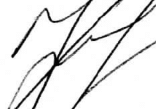      (подпись заявителя)Контактный телефон: 8-701-427-15-67;Эл. почта: irisca-0484@mail.ru  iriscakuz@gmail.com Почтовый адрес: город Рудный, ул. 50 лет Октября  д.14, кв. 13, индекс 111500Дата:	22  декабря  2023 годаКраткая аннотация о проекте для размещения на титульной странице для голосования на Портале проекта 
«Скульптурная композиция «Ребенок-скоморох» по адресу: город Рудный, ул. Мира 1/2»Для нашей скульптурной композиции мы выбрали площадку  в городском парке «Достык». В пешей доступности  находятся аллеи, фонтан, игровые площадки, а так же культурно-развлекательный центр «Горняк», где отдыхают молодежь, родители с детьми, пенсионеры и граждане других категорий. Место для будущей Скульптурной композиции хорошо использовать для прогулок горожан и гостей города. С одной стороны, создается уникальный объект для привлечения внимания, прогулок, отдыха, встреч, фотографирования - формируется новая достопримечательность, с другой стороны – это дань памяти режиссеру театра Кудрявцевой Натальи Владимировны, которая воспитала несколько поколений детей и взрослых, жила и работала в нашем городе, непосредственно в КРЦ «Горняк», дарила городу замечательные сказки, представления, спектакли, одним словом -праздник. Мы – активные граждане из бывших подопечных Натальи Владимировны – решили обустроить зону для прогулок и отдыха, где будет установлена скульптурная композиция «Ребенок-скоморох» ,с целью создания современного благоустроенного отдыха горожан. В  2024 году мы хотим видеть наш замечательный парк с новой  фото-зоной для встреч,  прогулок и отдыха горожан. Для гостей города появляется возможность узнать о развитой театральной деятельности Рудного. Для самих горожан – это дань памяти человеку. Не исключается использование этой площадки для выступления талантливых музыкантов или творческих коллективов, мы верим в возможное появление «малого Арбата». Фотографии и снимки места размещения объекта со спутника1.Фото старой площадки в парке «Достык», со стороны улицы Горняков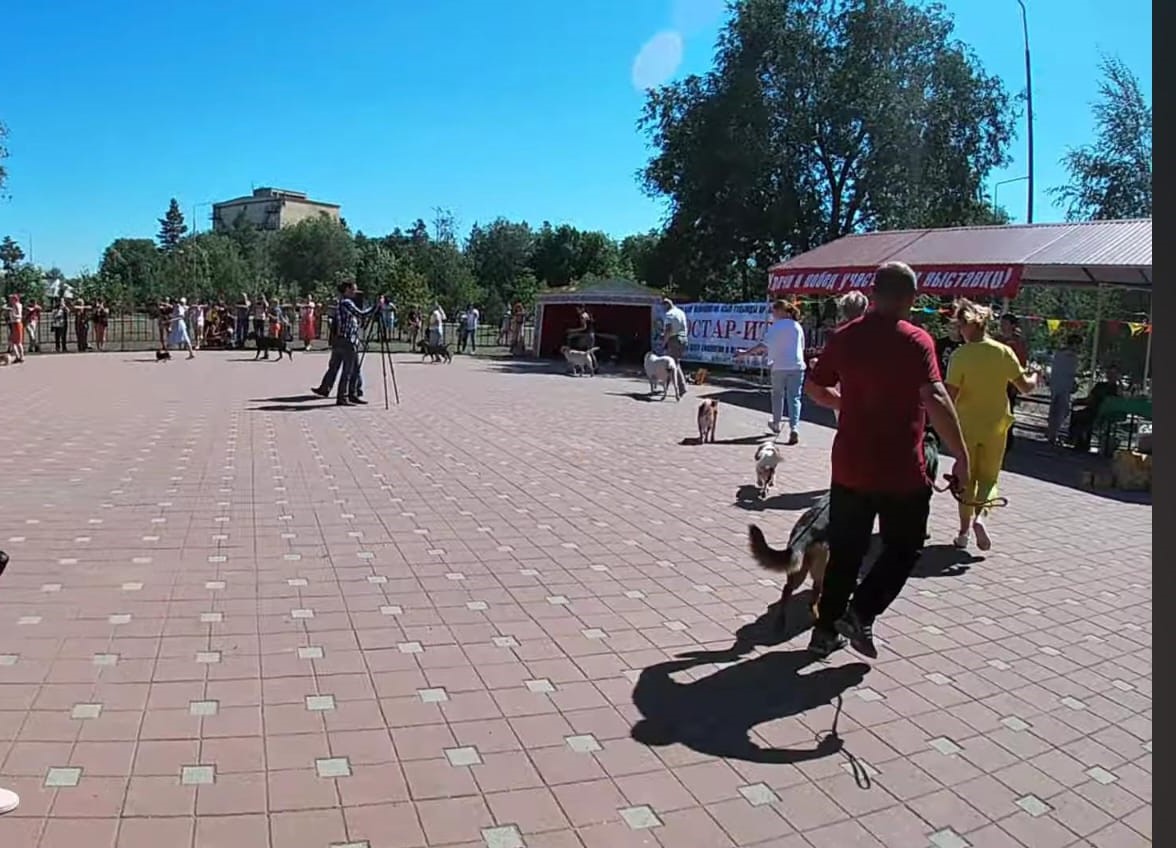 2.Фото старой площадки в парке «Достык»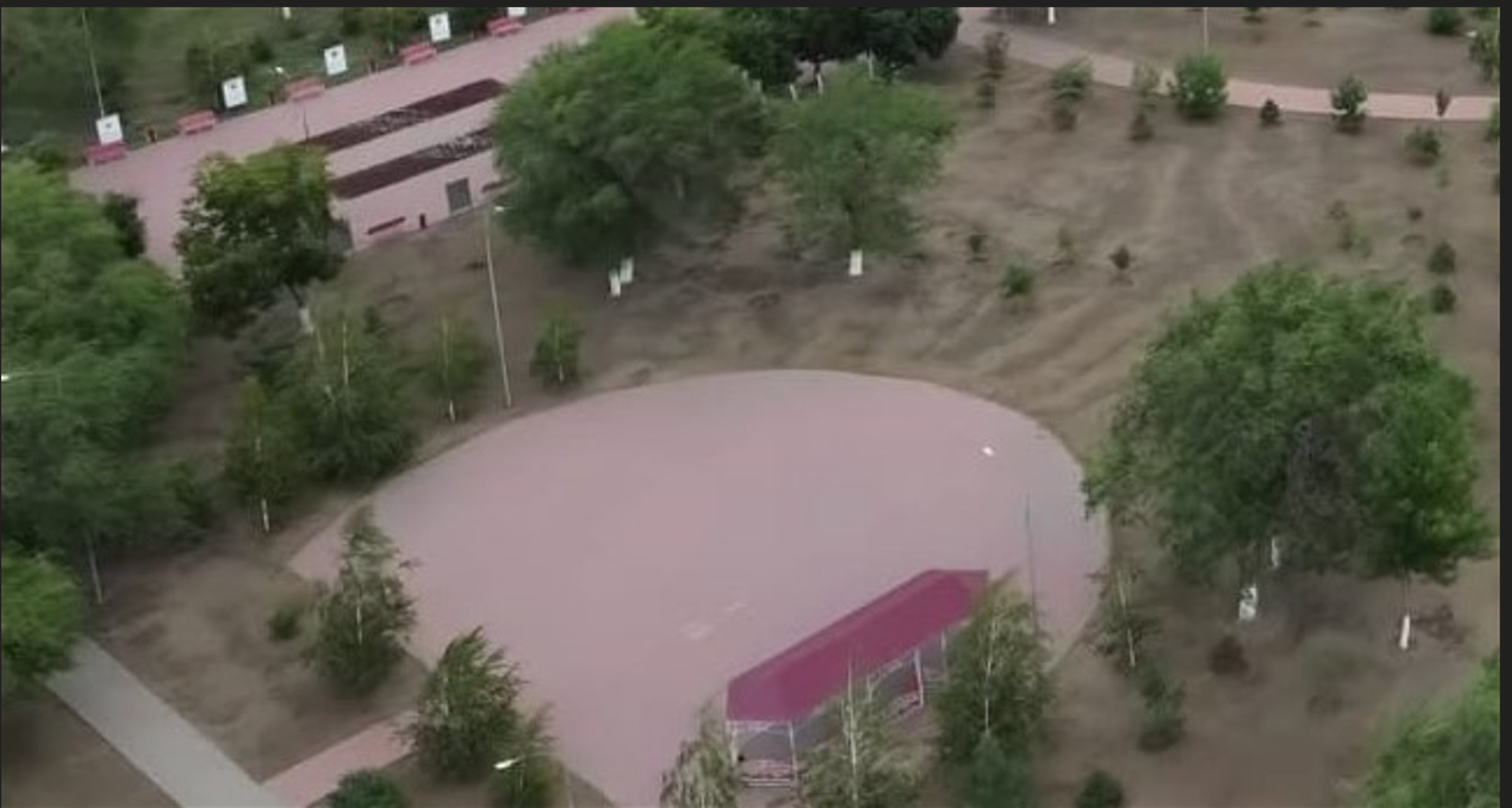 Технический проект: «Скульптурная композиция Ребенок-скоморох» по адресу: город Рудный ул. Мира 1/2, на территории парка «Достык»2. Расчет ориентировочной стоимости реализации проектаФормула расчета итоговой стоимости проектаОбщая сумма расходов по пунктам 1-5 + 10% от общей суммы расходов по пунктам 1-5 = итоговая общая стоимость проектаПроверкаДополнительные работы и затраты (резерв-прочие)должен составлять не менее 8% от итоговой стоимости проекта, но не более 1 000 000 тенге.НДСВсё оборудование, материалы, работы и т.д. считаем с учетом НДС.Справочно: Работы, которые могут быть выполнены самостоятельно силами команд исключены из п.___ и оценены в сумме_____.Копии документов, заверенные представителем акимата района или другим уполномоченным в установленном порядке должностным лицом, подтверждающие право государственной собственности на объект общественной инфраструктуры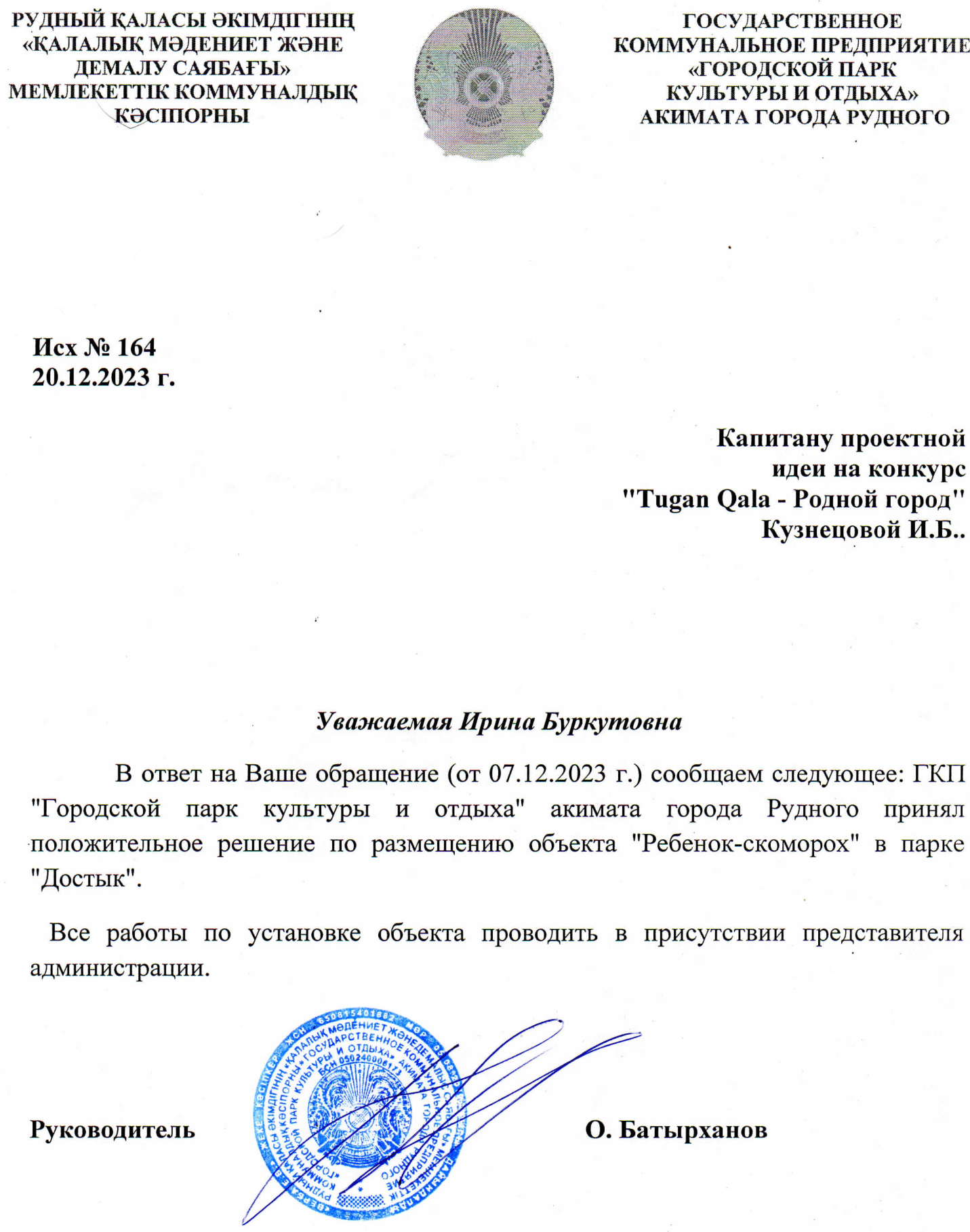 Документы, подтверждающие стоимость проекта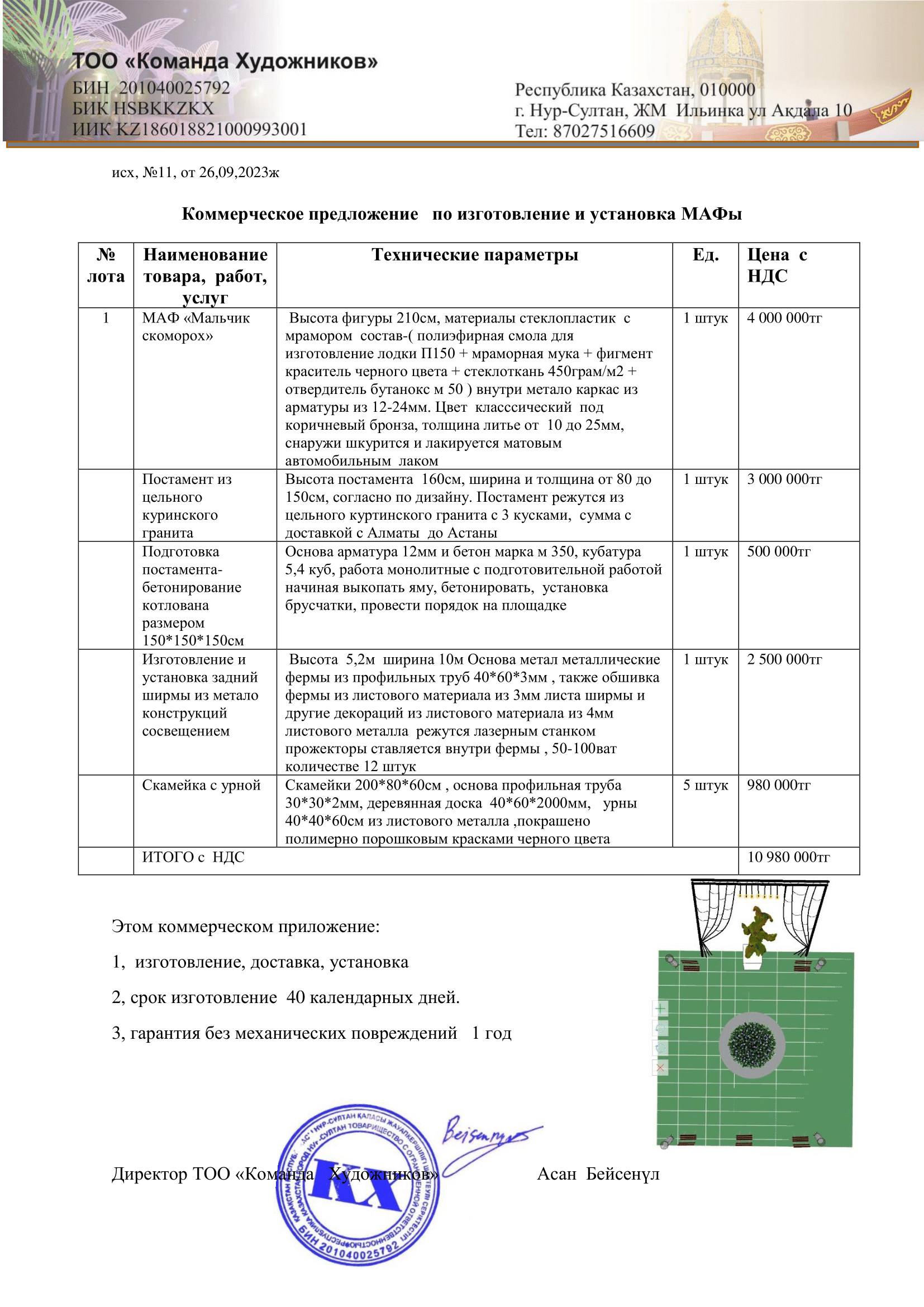 Согласие с ограничением ответственностиЯ, Кузнецова Ирина Буркутовна, выражаю свое согласие, с тем, что качество проекта «Tuganqala» зависит от проектной команды в первую очередь, а возможность его реализации – от результатов голосования.___________ Кузнецова И.В.Эскизы (рисунки), характеризующие внешний вид и функциональность объекта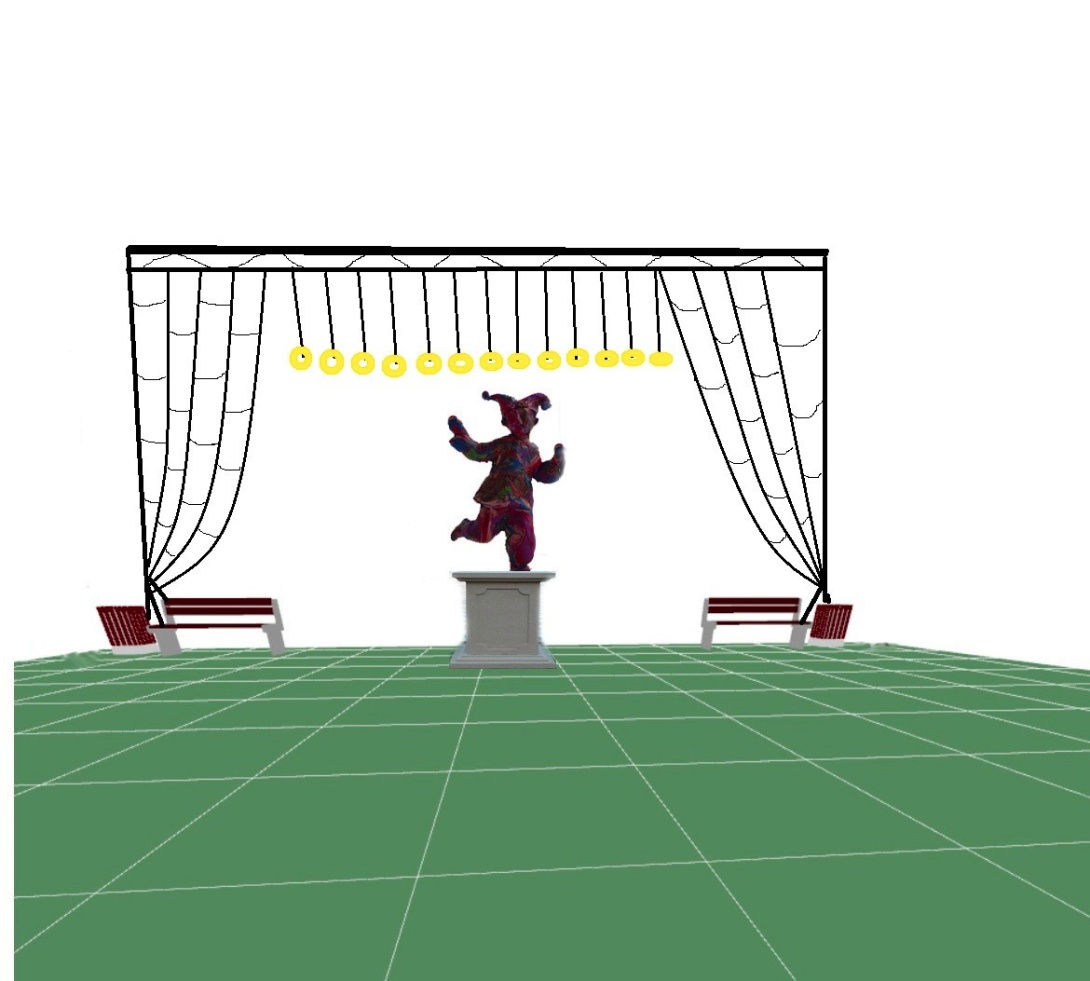 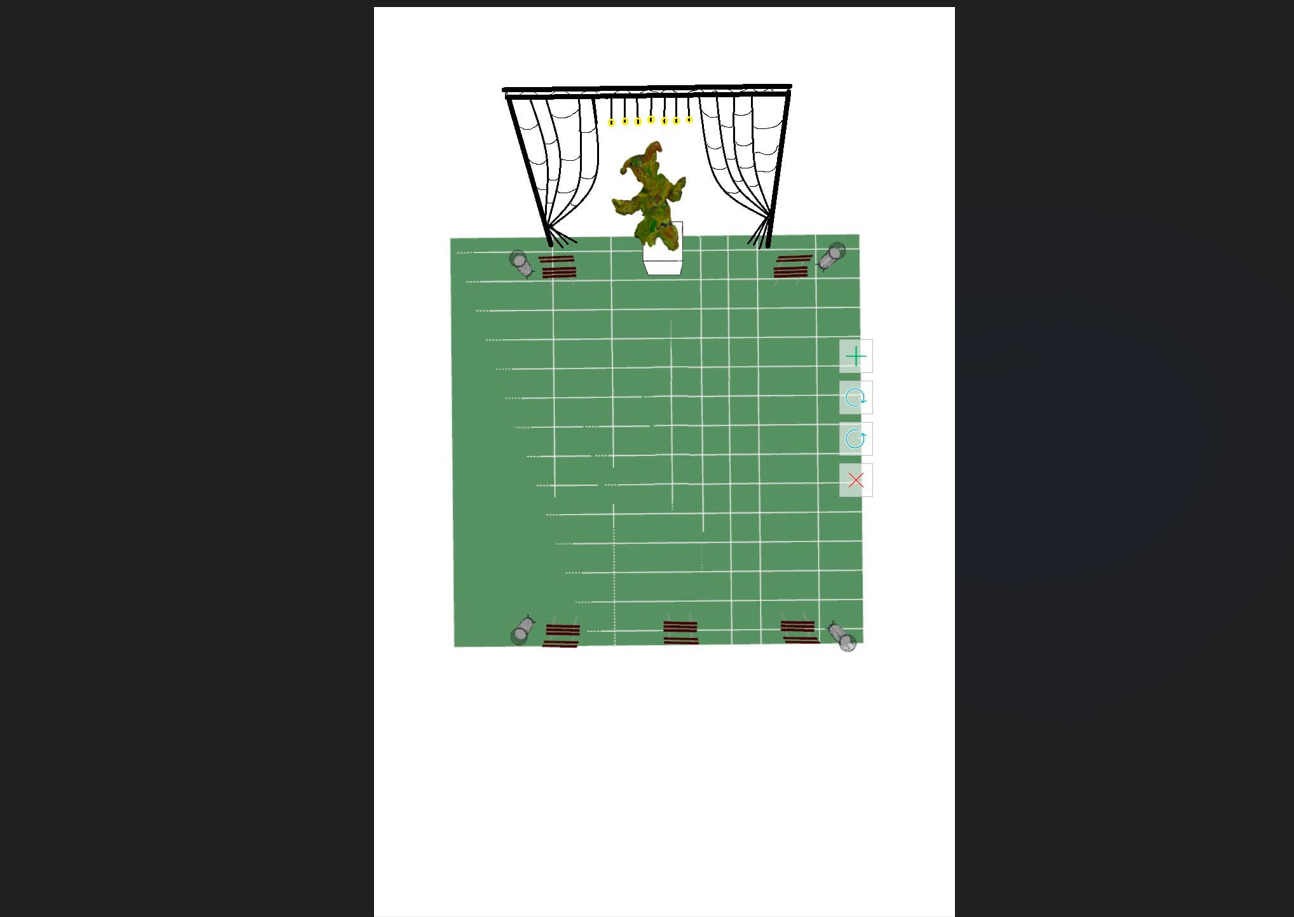 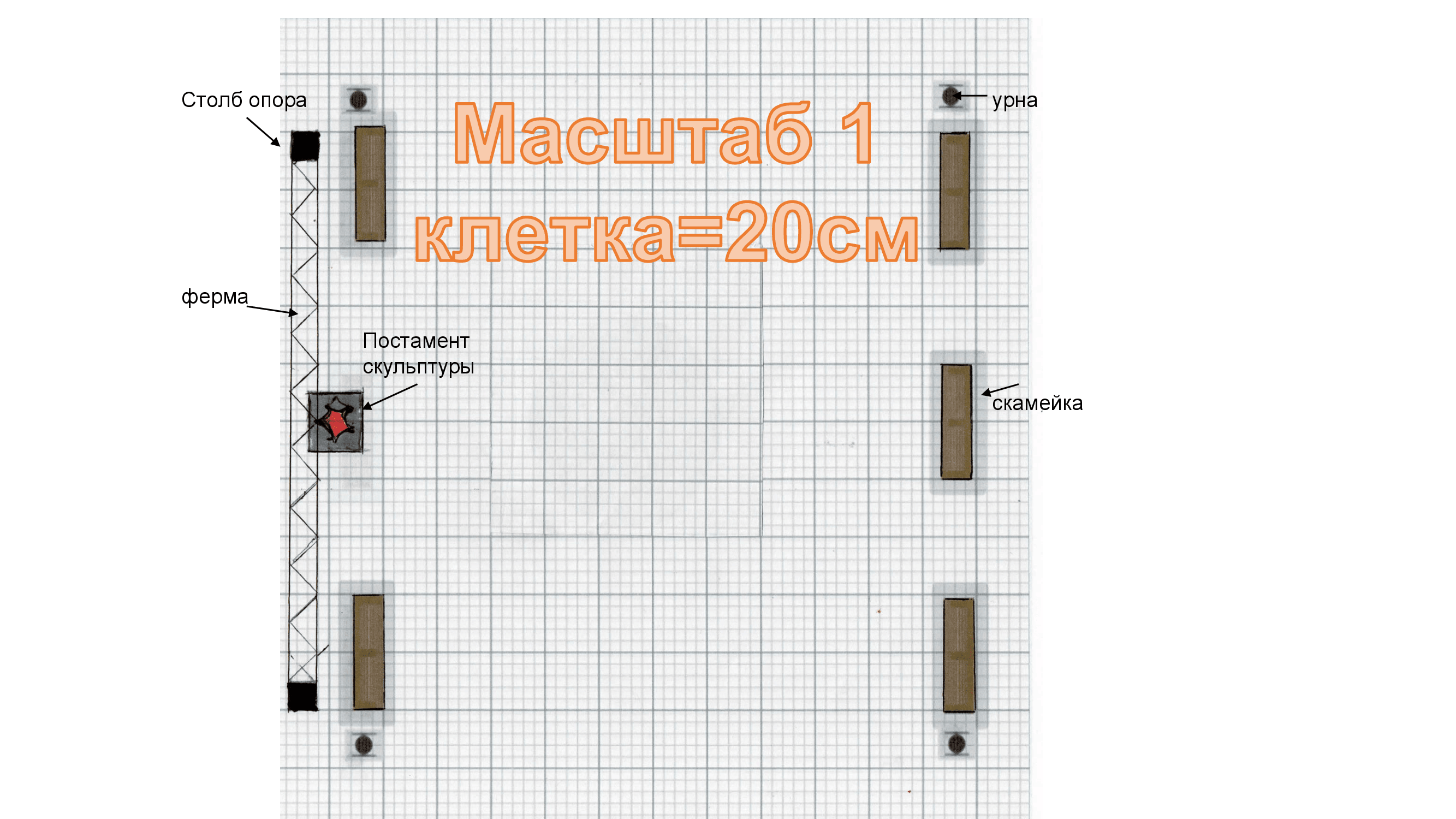 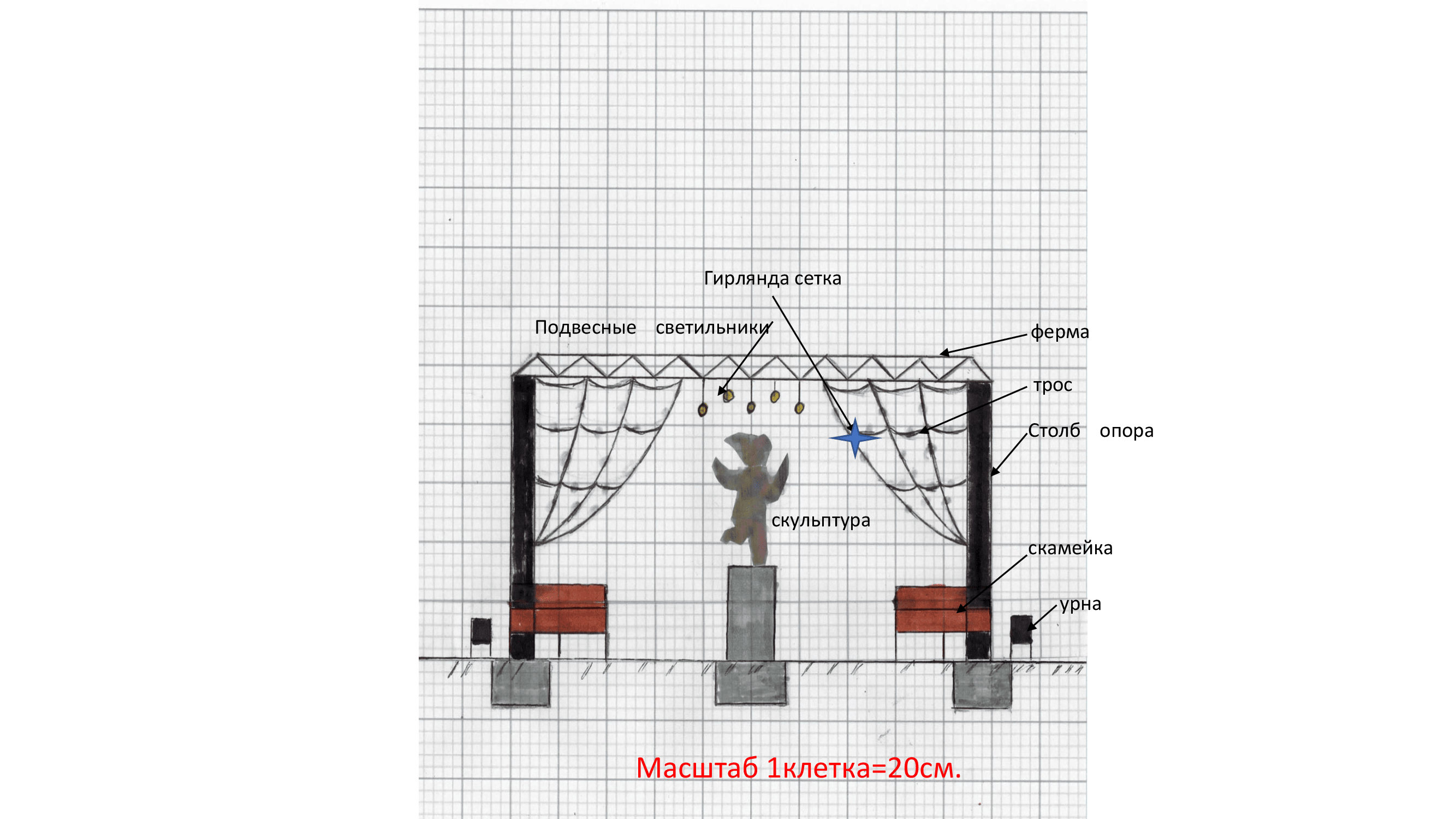 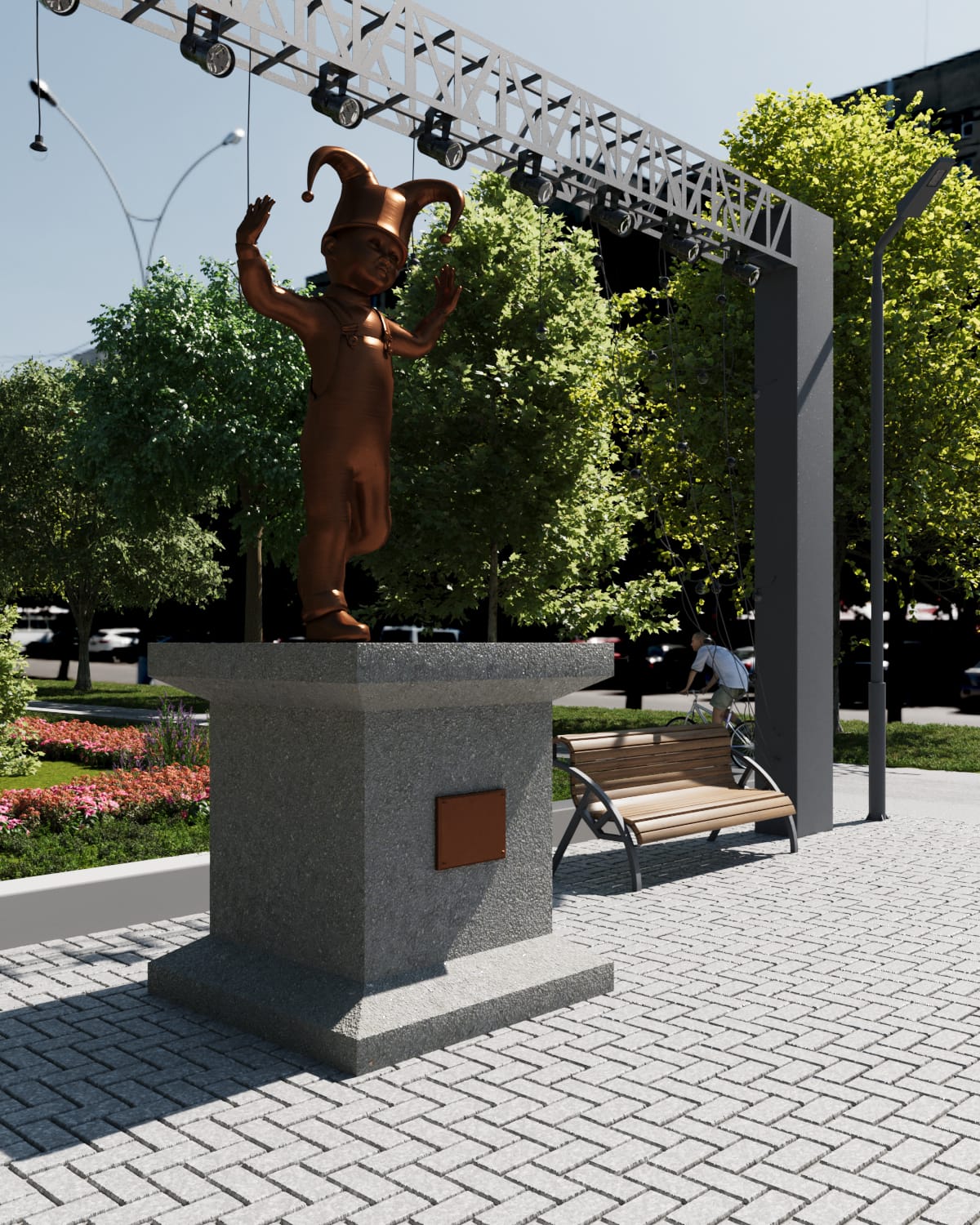 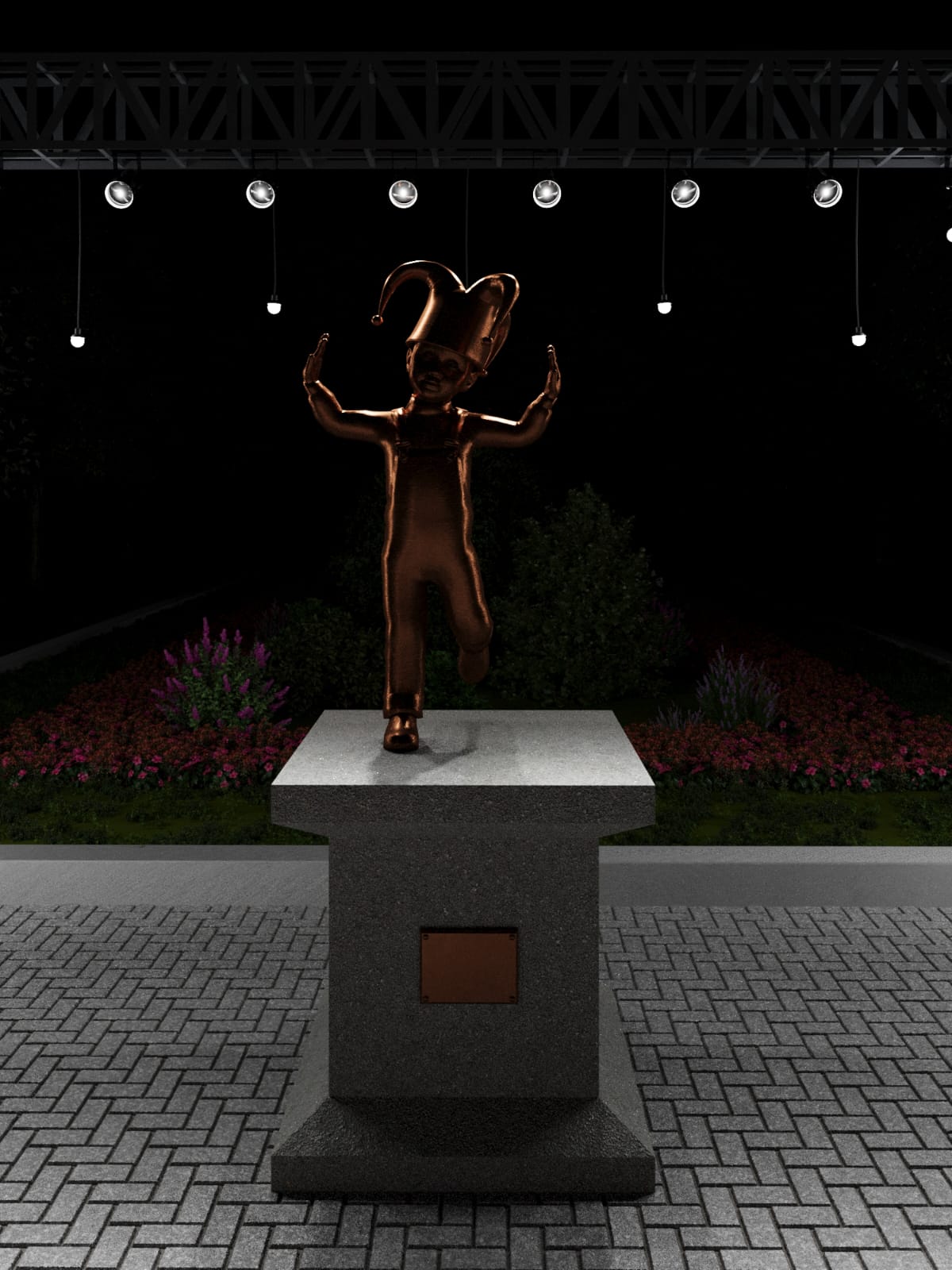 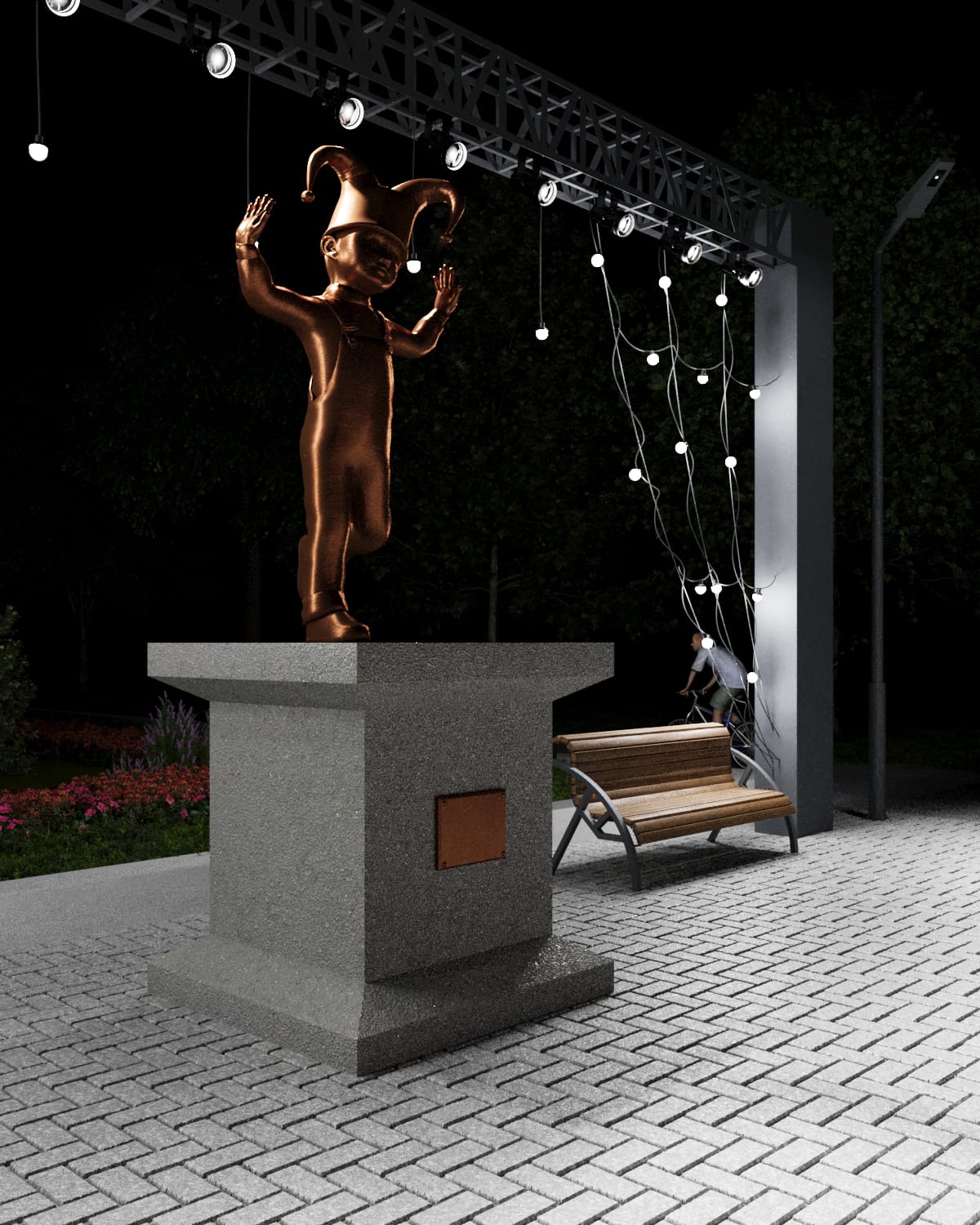 Предполагаемое фото-презентация проекта «Скульптурная композиция «Ребенок-скоморох»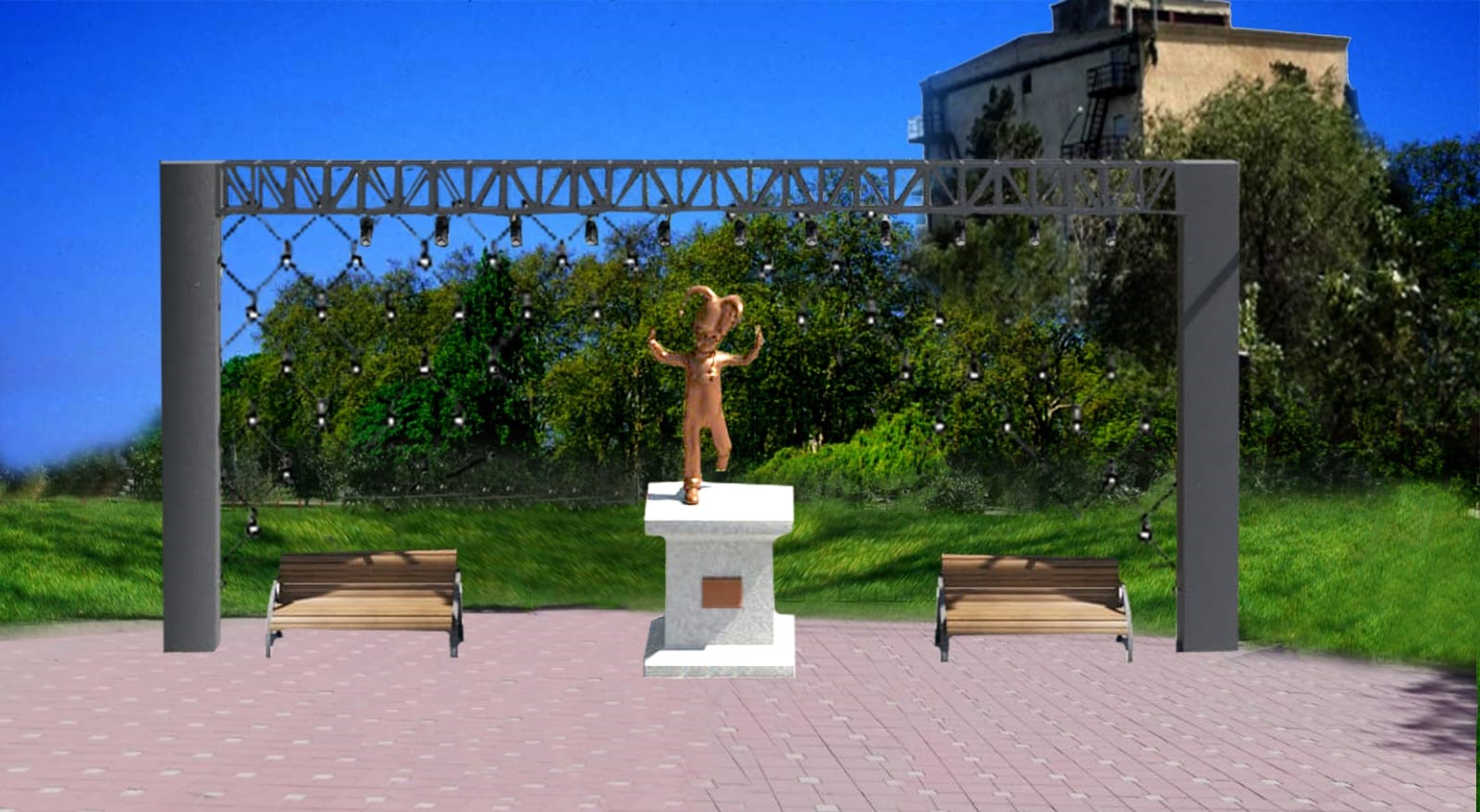                   Перечень (таблица) «Ребенок-скоморох» по ссылкеhttps://docs.google.com/spreadsheets/d/1kDylTSvQ-BQW0hD2PtRUs7DGwmrGhweX/edit#gid=159313959№п/пВиды работ (услуг)Полная стоимость (тенге)Описание1МАФ «Мальчик скоморох»4.000.000Высота фигуры 210см, материалы стеклопластик с мрамором 2Постамент из цельного куринского гранита3.000.000Высота постамента 160см, ширина и толщина от 80 до 150см, согласно по дизайну. 3Подготовка постамента, бетонирование котлована размером 150*150*150см500.000Основа арматура 12мм и бетон марка м 350, кубатура 5,4 куб, работа монолитные с подготовительной работой начиная выкопать яму, бетонировать, установка брусчатки4Основа арматура 12мм и бетон марка м 350, кубатура 5,4 куб, 2.500.000Высота 5,2м ширина 10м. Основа метал металлические фермы из профильных труб 40*60*3мм . Прожекторы устанавливаются внутри фермы , 50-100ват количестве 12 штук5Скамейка c урной980.000Скамейки 200*80*60см, урны 40*40*60см из листового металла   6Прочие расходы  878.4007ИТОГО С НДС11 858 400№п/пРасходы по эксплуатации и содержанию объекта общественной инфраструктуры, предусмотренного проектомБюджет акимата, тенгеДенежные средства организаций (физических лиц), тенгеИтого, тенге1Уборка и расчистка территории дворником85 00085 000Всего85 00085 0001. Описание и общие характеристики создаваемого объекта общественной инфраструктурыДля нашей скульптурной композиции мы выбрали площадку  в городском парке «Достык».  В пешей доступности  находятся аллеи, фонтан, игровые площадки, а так же культурно-развлекательный центр «Горняк», где отдыхают молодежь, родители с детьми, пенсионеры и граждане других категорий. Место для будущей Скульптурной композиции хорошо использовать для прогулок горожан и гостей города. С одной стороны, создается уникальный объект для привлечения внимания, прогулок, отдыха, встреч, фотографирования - формируется новая достопримечательность, с другой стороны – это дань памяти режиссеру театра Кудрявцевой Натальи Владимировны, которая воспитала несколько поколений детей и взрослых, жила и работала в нашем городе, непосредственно в КРЦ «Горняк», дарила городу замечательные сказки, представления, спектакли, одним словом -праздник. №Наименование вида материала, оборудования, работХарактеристики (функциональные, технические, качественные эксплуатационные)Характеристики (функциональные, технические, качественные эксплуатационные)Единица измеренияКоличество, объем единицыСтоимость единицы, тенгеСсылка на источник, подтверждающий стоимость единицы или комплекса единицОбщая стоимость, тенге, (в т.ч. НДС 12%)1Раздел 1. Подготовительные, земляные и общестроительные работыРаздел 1. Подготовительные, земляные и общестроительные работыРаздел 1. Подготовительные, земляные и общестроительные работыРаздел 1. Подготовительные, земляные и общестроительные работыРаздел 1. Подготовительные, земляные и общестроительные работыРаздел 1. Подготовительные, земляные и общестроительные работыРаздел 1. Подготовительные, земляные и общестроительные работыРаздел 1. Подготовительные, земляные и общестроительные работы1.1Материалы (Приобретение общестроительных материалов, тары, инструмента для общестроительных работы, включая коммуникации)Материалы (Приобретение общестроительных материалов, тары, инструмента для общестроительных работы, включая коммуникации)Материалы (Приобретение общестроительных материалов, тары, инструмента для общестроительных работы, включая коммуникации)Материалы (Приобретение общестроительных материалов, тары, инструмента для общестроительных работы, включая коммуникации)Материалы (Приобретение общестроительных материалов, тары, инструмента для общестроительных работы, включая коммуникации)Материалы (Приобретение общестроительных материалов, тары, инструмента для общестроительных работы, включая коммуникации)Материалы (Приобретение общестроительных материалов, тары, инструмента для общестроительных работы, включая коммуникации)Материалы (Приобретение общестроительных материалов, тары, инструмента для общестроительных работы, включая коммуникации)1.2Транспорт (Затраты на транспорт, хранение, погрузку и выгрузку общестроительных материалов, тары, инструмента для общестроительных работы, включая коммуникации)Транспорт (Затраты на транспорт, хранение, погрузку и выгрузку общестроительных материалов, тары, инструмента для общестроительных работы, включая коммуникации)Транспорт (Затраты на транспорт, хранение, погрузку и выгрузку общестроительных материалов, тары, инструмента для общестроительных работы, включая коммуникации)Транспорт (Затраты на транспорт, хранение, погрузку и выгрузку общестроительных материалов, тары, инструмента для общестроительных работы, включая коммуникации)Транспорт (Затраты на транспорт, хранение, погрузку и выгрузку общестроительных материалов, тары, инструмента для общестроительных работы, включая коммуникации)Транспорт (Затраты на транспорт, хранение, погрузку и выгрузку общестроительных материалов, тары, инструмента для общестроительных работы, включая коммуникации)Транспорт (Затраты на транспорт, хранение, погрузку и выгрузку общестроительных материалов, тары, инструмента для общестроительных работы, включая коммуникации)Транспорт (Затраты на транспорт, хранение, погрузку и выгрузку общестроительных материалов, тары, инструмента для общестроительных работы, включая коммуникации)1.3Демонтаж (Удаление устаревших конструкций, ветхих сооружений (необходимо решение собственника, например Акимат, о возможности демонтажа))Демонтаж (Удаление устаревших конструкций, ветхих сооружений (необходимо решение собственника, например Акимат, о возможности демонтажа))Демонтаж (Удаление устаревших конструкций, ветхих сооружений (необходимо решение собственника, например Акимат, о возможности демонтажа))Демонтаж (Удаление устаревших конструкций, ветхих сооружений (необходимо решение собственника, например Акимат, о возможности демонтажа))Демонтаж (Удаление устаревших конструкций, ветхих сооружений (необходимо решение собственника, например Акимат, о возможности демонтажа))Демонтаж (Удаление устаревших конструкций, ветхих сооружений (необходимо решение собственника, например Акимат, о возможности демонтажа))Демонтаж (Удаление устаревших конструкций, ветхих сооружений (необходимо решение собственника, например Акимат, о возможности демонтажа))Демонтаж (Удаление устаревших конструкций, ветхих сооружений (необходимо решение собственника, например Акимат, о возможности демонтажа))1.4Вывоз мусора (Необходимо учесть возможность сдачи на металлолом)Вывоз мусора (Необходимо учесть возможность сдачи на металлолом)Вывоз мусора (Необходимо учесть возможность сдачи на металлолом)Вывоз мусора (Необходимо учесть возможность сдачи на металлолом)Вывоз мусора (Необходимо учесть возможность сдачи на металлолом)Вывоз мусора (Необходимо учесть возможность сдачи на металлолом)Вывоз мусора (Необходимо учесть возможность сдачи на металлолом)Вывоз мусора (Необходимо учесть возможность сдачи на металлолом)1.5Перенос/подключение коммуникаций (Санитарно-технические работы, сооружение линий электропередачи, связи, теплоснабжения и газоснабжения, канализации, водоснабжения)Перенос/подключение коммуникаций (Санитарно-технические работы, сооружение линий электропередачи, связи, теплоснабжения и газоснабжения, канализации, водоснабжения)Перенос/подключение коммуникаций (Санитарно-технические работы, сооружение линий электропередачи, связи, теплоснабжения и газоснабжения, канализации, водоснабжения)Перенос/подключение коммуникаций (Санитарно-технические работы, сооружение линий электропередачи, связи, теплоснабжения и газоснабжения, канализации, водоснабжения)Перенос/подключение коммуникаций (Санитарно-технические работы, сооружение линий электропередачи, связи, теплоснабжения и газоснабжения, канализации, водоснабжения)Перенос/подключение коммуникаций (Санитарно-технические работы, сооружение линий электропередачи, связи, теплоснабжения и газоснабжения, канализации, водоснабжения)Перенос/подключение коммуникаций (Санитарно-технические работы, сооружение линий электропередачи, связи, теплоснабжения и газоснабжения, канализации, водоснабжения)Перенос/подключение коммуникаций (Санитарно-технические работы, сооружение линий электропередачи, связи, теплоснабжения и газоснабжения, канализации, водоснабжения)1.6Общестроительные работы (Планировка территории, возведение, расширение, монтаж пандусов, бордюр, брусчатки, типовых строительных конструкций, зданий и сооружений, работы по возведению фундаментов и опорных конструкций под оборудование, дорожные работы, работы по благоустройству. Ссылки на источник информации о ценах. НДС, выделяется отдельно)Общестроительные работы (Планировка территории, возведение, расширение, монтаж пандусов, бордюр, брусчатки, типовых строительных конструкций, зданий и сооружений, работы по возведению фундаментов и опорных конструкций под оборудование, дорожные работы, работы по благоустройству. Ссылки на источник информации о ценах. НДС, выделяется отдельно)Общестроительные работы (Планировка территории, возведение, расширение, монтаж пандусов, бордюр, брусчатки, типовых строительных конструкций, зданий и сооружений, работы по возведению фундаментов и опорных конструкций под оборудование, дорожные работы, работы по благоустройству. Ссылки на источник информации о ценах. НДС, выделяется отдельно)Общестроительные работы (Планировка территории, возведение, расширение, монтаж пандусов, бордюр, брусчатки, типовых строительных конструкций, зданий и сооружений, работы по возведению фундаментов и опорных конструкций под оборудование, дорожные работы, работы по благоустройству. Ссылки на источник информации о ценах. НДС, выделяется отдельно)Общестроительные работы (Планировка территории, возведение, расширение, монтаж пандусов, бордюр, брусчатки, типовых строительных конструкций, зданий и сооружений, работы по возведению фундаментов и опорных конструкций под оборудование, дорожные работы, работы по благоустройству. Ссылки на источник информации о ценах. НДС, выделяется отдельно)Общестроительные работы (Планировка территории, возведение, расширение, монтаж пандусов, бордюр, брусчатки, типовых строительных конструкций, зданий и сооружений, работы по возведению фундаментов и опорных конструкций под оборудование, дорожные работы, работы по благоустройству. Ссылки на источник информации о ценах. НДС, выделяется отдельно)Общестроительные работы (Планировка территории, возведение, расширение, монтаж пандусов, бордюр, брусчатки, типовых строительных конструкций, зданий и сооружений, работы по возведению фундаментов и опорных конструкций под оборудование, дорожные работы, работы по благоустройству. Ссылки на источник информации о ценах. НДС, выделяется отдельно)Общестроительные работы (Планировка территории, возведение, расширение, монтаж пандусов, бордюр, брусчатки, типовых строительных конструкций, зданий и сооружений, работы по возведению фундаментов и опорных конструкций под оборудование, дорожные работы, работы по благоустройству. Ссылки на источник информации о ценах. НДС, выделяется отдельно)1.6.1Комплекс единиц и работ : Подготовка постамента, бетонирование котлована размером 150*150*150 смОснова арматура 12мм и бетон марка М350, кубатура5,4 куб, работы монолитные с подготовительной работойвключая выкопать яму, бетонировать, установкабрусчатки, провести порядок на площадке.Основа арматура 12мм и бетон марка М350, кубатура5,4 куб, работы монолитные с подготовительной работойвключая выкопать яму, бетонировать, установкабрусчатки, провести порядок на площадке.шт1500000ТОО "Команда художников", г.Астана, ЖМ Ильинка, ул.Акдала 10, тел.: 8 778 324 4444500000Итого по разделу 1 (Сумма 1.1-1.6 (в т.ч. НДС 12%)Итого по разделу 1 (Сумма 1.1-1.6 (в т.ч. НДС 12%)Итого по разделу 1 (Сумма 1.1-1.6 (в т.ч. НДС 12%)500 0002Раздел 2. Приобретение (изготовление) оборудования Раздел 2. Приобретение (изготовление) оборудования Раздел 2. Приобретение (изготовление) оборудования Раздел 2. Приобретение (изготовление) оборудования Раздел 2. Приобретение (изготовление) оборудования Раздел 2. Приобретение (изготовление) оборудования Раздел 2. Приобретение (изготовление) оборудования Раздел 2. Приобретение (изготовление) оборудования 2.1Оборудование (Приобретение специального оборудования или изготовление устройств, художественных композиций, экспонатов. Ссылки на источник информации о ценах. НДС, выделяется отдельно)Оборудование (Приобретение специального оборудования или изготовление устройств, художественных композиций, экспонатов. Ссылки на источник информации о ценах. НДС, выделяется отдельно)Оборудование (Приобретение специального оборудования или изготовление устройств, художественных композиций, экспонатов. Ссылки на источник информации о ценах. НДС, выделяется отдельно)Оборудование (Приобретение специального оборудования или изготовление устройств, художественных композиций, экспонатов. Ссылки на источник информации о ценах. НДС, выделяется отдельно)Оборудование (Приобретение специального оборудования или изготовление устройств, художественных композиций, экспонатов. Ссылки на источник информации о ценах. НДС, выделяется отдельно)Оборудование (Приобретение специального оборудования или изготовление устройств, художественных композиций, экспонатов. Ссылки на источник информации о ценах. НДС, выделяется отдельно)Оборудование (Приобретение специального оборудования или изготовление устройств, художественных композиций, экспонатов. Ссылки на источник информации о ценах. НДС, выделяется отдельно)Оборудование (Приобретение специального оборудования или изготовление устройств, художественных композиций, экспонатов. Ссылки на источник информации о ценах. НДС, выделяется отдельно)2.1.1Комплекс единиц и работ : Скульптура "Ребенок скоморох"Высота фигуры 220см, материалы стеклопластик с мрамором состав ( полиэфирная смола для изготовление лодки П150 + мраморная мука + пигмент краситель черного цвета + стеклоткань 450грам/м2 + отвердитель бутанокс м 50 ) внутри метало каркас из арматуры из 12-24мм. Цвет классический (под бронзу), толщина литья от 10 до 25мм, снаружи шкурится и лакируется матовым автомобильным лаком. Изготовление, доставка до места монтажа, монтаж.Высота фигуры 220см, материалы стеклопластик с мрамором состав ( полиэфирная смола для изготовление лодки П150 + мраморная мука + пигмент краситель черного цвета + стеклоткань 450грам/м2 + отвердитель бутанокс м 50 ) внутри метало каркас из арматуры из 12-24мм. Цвет классический (под бронзу), толщина литья от 10 до 25мм, снаружи шкурится и лакируется матовым автомобильным лаком. Изготовление, доставка до места монтажа, монтаж.шт14000000ТОО "Команда художников", г. Астана, ЖМ Ильинка, ул. Акдала 10, тел.: 8 778 324 44444 000 0002.1.2Комплекс единиц и работ : Постамент из цельного куринского гранита с пояснительной табличкойВысота постамента 160см, ширина и толщина от 80 до 150см, согласно по дизайну. Постамент режется из цельного куртинского гранита  3 кусками ,пояснительная памятная металлическая табличка, размером 40*30 с гравировкой, цвет под бронзу.  Изготовление, доставка до места монтажа, монтаж.Высота постамента 160см, ширина и толщина от 80 до 150см, согласно по дизайну. Постамент режется из цельного куртинского гранита  3 кусками ,пояснительная памятная металлическая табличка, размером 40*30 с гравировкой, цвет под бронзу.  Изготовление, доставка до места монтажа, монтаж.шт13000000ТОО "Команда художников", г.Астана, ЖМ Ильинка, ул.Акдала 10, тел.: 8 778 324 44443 000 0002.1.3Комплекс единиц и работ : Изготовление задней ширмы из металлоконструкцийВысота 5,2м ширина 10м Основа металл, металлическиефермы из профильных труб 40*60*3мм, также обшивкафермы из листового материала из 3мм листа ширмы идругие декорации из листового материала из 4ммлистового металла режутся лазерным станком.Прожекторы устанавливаются внутри фермы , 50-100ватв количестве 12 штук. Кулисы из стального троса диаметром 0,8 см 60 м по обеим сторонам ширмы, украшенные сеткой-гирляндой. 5 светильников над МАФ Ребенок-скоморох.  Изготовление, доставка до места монтажа, монтаж.Высота 5,2м ширина 10м Основа металл, металлическиефермы из профильных труб 40*60*3мм, также обшивкафермы из листового материала из 3мм листа ширмы идругие декорации из листового материала из 4ммлистового металла режутся лазерным станком.Прожекторы устанавливаются внутри фермы , 50-100ватв количестве 12 штук. Кулисы из стального троса диаметром 0,8 см 60 м по обеим сторонам ширмы, украшенные сеткой-гирляндой. 5 светильников над МАФ Ребенок-скоморох.  Изготовление, доставка до места монтажа, монтаж.шт12500000ТОО "Команда художников", г.Астана, ЖМ Ильинка, ул.Акдала 10, тел.: 8 778 324 44442 500 0002.2Монтажные работы (Все работы по монтажу оборудования за исключением устройства оснований и фундаментов под оборудование, и т.п. по п. 2)Монтажные работы (Все работы по монтажу оборудования за исключением устройства оснований и фундаментов под оборудование, и т.п. по п. 2)Монтажные работы (Все работы по монтажу оборудования за исключением устройства оснований и фундаментов под оборудование, и т.п. по п. 2)Монтажные работы (Все работы по монтажу оборудования за исключением устройства оснований и фундаментов под оборудование, и т.п. по п. 2)Монтажные работы (Все работы по монтажу оборудования за исключением устройства оснований и фундаментов под оборудование, и т.п. по п. 2)Монтажные работы (Все работы по монтажу оборудования за исключением устройства оснований и фундаментов под оборудование, и т.п. по п. 2)Монтажные работы (Все работы по монтажу оборудования за исключением устройства оснований и фундаментов под оборудование, и т.п. по п. 2)Монтажные работы (Все работы по монтажу оборудования за исключением устройства оснований и фундаментов под оборудование, и т.п. по п. 2)Итого по разделу 2 (Сумма 2.1-2.2 (в т.ч. НДС 12%)Итого по разделу 2 (Сумма 2.1-2.2 (в т.ч. НДС 12%)Итого по разделу 2 (Сумма 2.1-2.2 (в т.ч. НДС 12%)9 500 0003Раздел 3. Озеленение территорииРаздел 3. Озеленение территорииРаздел 3. Озеленение территорииРаздел 3. Озеленение территорииРаздел 3. Озеленение территорииРаздел 3. Озеленение территорииРаздел 3. Озеленение территорииРаздел 3. Озеленение территории3.1Посадочный материал (Приобретение посадочного материала, грунта, других необходимых элементов для озеленения. Ссылки на источник информации о ценах)Посадочный материал (Приобретение посадочного материала, грунта, других необходимых элементов для озеленения. Ссылки на источник информации о ценах)Посадочный материал (Приобретение посадочного материала, грунта, других необходимых элементов для озеленения. Ссылки на источник информации о ценах)Посадочный материал (Приобретение посадочного материала, грунта, других необходимых элементов для озеленения. Ссылки на источник информации о ценах)Посадочный материал (Приобретение посадочного материала, грунта, других необходимых элементов для озеленения. Ссылки на источник информации о ценах)Посадочный материал (Приобретение посадочного материала, грунта, других необходимых элементов для озеленения. Ссылки на источник информации о ценах)Посадочный материал (Приобретение посадочного материала, грунта, других необходимых элементов для озеленения. Ссылки на источник информации о ценах)Посадочный материал (Приобретение посадочного материала, грунта, других необходимых элементов для озеленения. Ссылки на источник информации о ценах)3.2Работы по озеленению (Стоимость работ по озеленению территорий, планировке участка, контроль приживаемости и т.п.)Работы по озеленению (Стоимость работ по озеленению территорий, планировке участка, контроль приживаемости и т.п.)Работы по озеленению (Стоимость работ по озеленению территорий, планировке участка, контроль приживаемости и т.п.)Работы по озеленению (Стоимость работ по озеленению территорий, планировке участка, контроль приживаемости и т.п.)Работы по озеленению (Стоимость работ по озеленению территорий, планировке участка, контроль приживаемости и т.п.)Работы по озеленению (Стоимость работ по озеленению территорий, планировке участка, контроль приживаемости и т.п.)Работы по озеленению (Стоимость работ по озеленению территорий, планировке участка, контроль приживаемости и т.п.)Работы по озеленению (Стоимость работ по озеленению территорий, планировке участка, контроль приживаемости и т.п.)Итого по разделу 3 (Сумма 3.1-3.2 (в т.ч. НДС 12%)Итого по разделу 3 (Сумма 3.1-3.2 (в т.ч. НДС 12%)Итого по разделу 3 (Сумма 3.1-3.2 (в т.ч. НДС 12%)4Раздел 4. Сопутствующие работы и затратыРаздел 4. Сопутствующие работы и затратыРаздел 4. Сопутствующие работы и затратыРаздел 4. Сопутствующие работы и затратыРаздел 4. Сопутствующие работы и затратыРаздел 4. Сопутствующие работы и затратыРаздел 4. Сопутствующие работы и затратыРаздел 4. Сопутствующие работы и затраты4.1Охрана строящегося объекта (Приобретение и работы по установке ограждений, освещения и указателей, физической охране)Охрана строящегося объекта (Приобретение и работы по установке ограждений, освещения и указателей, физической охране)Охрана строящегося объекта (Приобретение и работы по установке ограждений, освещения и указателей, физической охране)Охрана строящегося объекта (Приобретение и работы по установке ограждений, освещения и указателей, физической охране)Охрана строящегося объекта (Приобретение и работы по установке ограждений, освещения и указателей, физической охране)Охрана строящегося объекта (Приобретение и работы по установке ограждений, освещения и указателей, физической охране)Охрана строящегося объекта (Приобретение и работы по установке ограждений, освещения и указателей, физической охране)Охрана строящегося объекта (Приобретение и работы по установке ограждений, освещения и указателей, физической охране)4.2Экспертиза (Затраты на проведение экспертизы и согласование с ресурсонабжающими организациями. Специализированными учреждениями культуры, образования и др.)Экспертиза (Затраты на проведение экспертизы и согласование с ресурсонабжающими организациями. Специализированными учреждениями культуры, образования и др.)Экспертиза (Затраты на проведение экспертизы и согласование с ресурсонабжающими организациями. Специализированными учреждениями культуры, образования и др.)Экспертиза (Затраты на проведение экспертизы и согласование с ресурсонабжающими организациями. Специализированными учреждениями культуры, образования и др.)Экспертиза (Затраты на проведение экспертизы и согласование с ресурсонабжающими организациями. Специализированными учреждениями культуры, образования и др.)Экспертиза (Затраты на проведение экспертизы и согласование с ресурсонабжающими организациями. Специализированными учреждениями культуры, образования и др.)Экспертиза (Затраты на проведение экспертизы и согласование с ресурсонабжающими организациями. Специализированными учреждениями культуры, образования и др.)Экспертиза (Затраты на проведение экспертизы и согласование с ресурсонабжающими организациями. Специализированными учреждениями культуры, образования и др.)4.3Информационные стенды (Разработка, изготовление и установка информационных указателей об объекте)Информационные стенды (Разработка, изготовление и установка информационных указателей об объекте)Информационные стенды (Разработка, изготовление и установка информационных указателей об объекте)Информационные стенды (Разработка, изготовление и установка информационных указателей об объекте)Информационные стенды (Разработка, изготовление и установка информационных указателей об объекте)Информационные стенды (Разработка, изготовление и установка информационных указателей об объекте)Информационные стенды (Разработка, изготовление и установка информационных указателей об объекте)Информационные стенды (Разработка, изготовление и установка информационных указателей об объекте)Итого по разделу 4 (Сумма 4.1-4.3 (в т.ч. НДС 12%)Итого по разделу 4 (Сумма 4.1-4.3 (в т.ч. НДС 12%)Итого по разделу 4 (Сумма 4.1-4.3 (в т.ч. НДС 12%)5Раздел 5. Иные затраты Раздел 5. Иные затраты Раздел 5. Иные затраты Раздел 5. Иные затраты Раздел 5. Иные затраты Раздел 5. Иные затраты Раздел 5. Иные затраты Раздел 5. Иные затраты 5.1Отдельные работы и затраты, которые не учтены в других разделах в связи со спецификой их проведения оплатыОтдельные работы и затраты, которые не учтены в других разделах в связи со спецификой их проведения оплатыОтдельные работы и затраты, которые не учтены в других разделах в связи со спецификой их проведения оплатыОтдельные работы и затраты, которые не учтены в других разделах в связи со спецификой их проведения оплатыОтдельные работы и затраты, которые не учтены в других разделах в связи со спецификой их проведения оплатыОтдельные работы и затраты, которые не учтены в других разделах в связи со спецификой их проведения оплатыОтдельные работы и затраты, которые не учтены в других разделах в связи со спецификой их проведения оплатыОтдельные работы и затраты, которые не учтены в других разделах в связи со спецификой их проведения оплаты5.1.1СкамейкаСкамейки 200*80*60см, основа профильная труба30*30*2мм, деревянная доска 40*60*2000мм, детали из металла, покрашеноПолимерно-порошковыми красками черного цвета, детали из дерева отшлифованы и покрыты лаком.  Изготовление, доставка до места монтажа, монтаж.Скамейки 200*80*60см, основа профильная труба30*30*2мм, деревянная доска 40*60*2000мм, детали из металла, покрашеноПолимерно-порошковыми красками черного цвета, детали из дерева отшлифованы и покрыты лаком.  Изготовление, доставка до места монтажа, монтаж.шт5157976ТОО "Команда художников", г.Астана, ЖМ Ильинка, ул.Акдала 10, тел.: 8 778 324 4444789 8905.1.2УрнаУрны40*40*60см из листового металла, покрашеноПолимерно-порошковыми красками черного цвета.  Изготовление, доставка до места монтажа, монтаж.Урны40*40*60см из листового металла, покрашеноПолимерно-порошковыми красками черного цвета.  Изготовление, доставка до места монтажа, монтаж.шт447530ТОО "Команда художников", г.Астана, ЖМ Ильинка, ул.Акдала 10, тел.: 8 778 324 4444190 120Итого по разделу 5 (Сумма 5.1 (в т.ч. НДС 12%)Итого по разделу 5 (Сумма 5.1 (в т.ч. НДС 12%)Итого по разделу 5 (Сумма 5.1 (в т.ч. НДС 12%)980 0006Итого по разделам 1-5 (Сумма по разделам 1-5 (в т.ч. НДС 12%)Раздел 6. Сумма стоимости по разделам 1-5Раздел 6. Сумма стоимости по разделам 1-5Раздел 6. Сумма стоимости по разделам 1-5Раздел 6. Сумма стоимости по разделам 1-5Раздел 6. Сумма стоимости по разделам 1-5Раздел 6. Сумма стоимости по разделам 1-510 980 0007Раздел 7. Дополнительные работы и затраты (резерв-прочие)(10% от суммы по п.6)Раздел 7. Дополнительные работы и затраты (резерв-прочие)(10% от суммы по п.6)Раздел 7. Дополнительные работы и затраты (резерв-прочие)(10% от суммы по п.6)Раздел 7. Дополнительные работы и затраты (резерв-прочие)(10% от суммы по п.6)Раздел 7. Дополнительные работы и затраты (резерв-прочие)(10% от суммы по п.6)Раздел 7. Дополнительные работы и затраты (резерв-прочие)(10% от суммы по п.6)Раздел 7. Дополнительные работы и затраты (резерв-прочие)(10% от суммы по п.6)Раздел 7. Дополнительные работы и затраты (резерв-прочие)(10% от суммы по п.6)7.1Подготовка документации1) Дефектная ведомость (При необходимости. Если есть конструкции или элементы, требующие ремонта)2) Проект (Проектно-изыскательские работы. Проект производства работ и альбомы (эскизы) технических решений. При необходимости)3) Смета (Локальный (объектный) сметный расчет, подготовленный для проверки компанией)1) Дефектная ведомость (При необходимости. Если есть конструкции или элементы, требующие ремонта)2) Проект (Проектно-изыскательские работы. Проект производства работ и альбомы (эскизы) технических решений. При необходимости)3) Смета (Локальный (объектный) сметный расчет, подготовленный для проверки компанией)1) Дефектная ведомость (При необходимости. Если есть конструкции или элементы, требующие ремонта)2) Проект (Проектно-изыскательские работы. Проект производства работ и альбомы (эскизы) технических решений. При необходимости)3) Смета (Локальный (объектный) сметный расчет, подготовленный для проверки компанией)1) Дефектная ведомость (При необходимости. Если есть конструкции или элементы, требующие ремонта)2) Проект (Проектно-изыскательские работы. Проект производства работ и альбомы (эскизы) технических решений. При необходимости)3) Смета (Локальный (объектный) сметный расчет, подготовленный для проверки компанией)1) Дефектная ведомость (При необходимости. Если есть конструкции или элементы, требующие ремонта)2) Проект (Проектно-изыскательские работы. Проект производства работ и альбомы (эскизы) технических решений. При необходимости)3) Смета (Локальный (объектный) сметный расчет, подготовленный для проверки компанией)1) Дефектная ведомость (При необходимости. Если есть конструкции или элементы, требующие ремонта)2) Проект (Проектно-изыскательские работы. Проект производства работ и альбомы (эскизы) технических решений. При необходимости)3) Смета (Локальный (объектный) сметный расчет, подготовленный для проверки компанией)7.2УдорожаниеУдорожание работ и материалов вследствие естественного роста цен Удорожание работ и материалов вследствие естественного роста цен Удорожание работ и материалов вследствие естественного роста цен Удорожание работ и материалов вследствие естественного роста цен Удорожание работ и материалов вследствие естественного роста цен Удорожание работ и материалов вследствие естественного роста цен 7.3Непредвиденные работы и затратыСкрытые работы, работы с осложнениями при проведении отдельных работ, ухудшение погодных условий и т.п. Скрытые работы, работы с осложнениями при проведении отдельных работ, ухудшение погодных условий и т.п. Скрытые работы, работы с осложнениями при проведении отдельных работ, ухудшение погодных условий и т.п. Скрытые работы, работы с осложнениями при проведении отдельных работ, ухудшение погодных условий и т.п. Скрытые работы, работы с осложнениями при проведении отдельных работ, ухудшение погодных условий и т.п. Скрытые работы, работы с осложнениями при проведении отдельных работ, ухудшение погодных условий и т.п. 878 400878 400Итого по разделу 7 (в т.ч. НДС 12%)Итого по разделу 7 (в т.ч. НДС 12%)Итого по разделу 7 (в т.ч. НДС 12%)878 400878 4008Всего (Сумма по разделам 1–7, (в т.ч. НДС 12%)11 858 40011 858 4009Проверка (сумма раздела 7 должна составлять не менее 8% от суммы по п.8, но не более 1 000 000 тенге)